г. Петропавловск-Камчатский				« 25 »   января  2019 годаВ целях упорядочения нормативных правовых актов Министерства социального развития и труда Камчатского краяПРИКАЗЫВАЮ:Признать утратившим силу: приказ Министерства социального развития и труда Камчатского края от 27.02.2012 № 84-п «Об утверждении порядка возмещения расходов, связанных с выездом на постоянное место жительства и провозом багажа, неработающим пенсионерам и инвалидам»;приказ Министерства социального развития и труда Камчатского края от 29.03.2012 № 137-п «О внесении изменений в приказ Министерства социального развития и труда Камчатского края от 27.02.2012 № 84 «Об утверждении порядка возмещения расходов, связанных с выездом на постоянное место жительства и провозом багажа, неработающим пенсионерам и инвалидам»;приказ Министерства социального развития и труда Камчатского края от 30.05.2012 № 259-п «О внесении изменений в приложение к приказу Министерства социального развития и труда Камчатского края от 27.02.2012 № 84 «Об утверждении порядка возмещения расходов, связанных с выездом на постоянное место жительства и провозом багажа, неработающим пенсионерам и инвалидам»;приказ Министерства социального развития и труда Камчатского края от 01.07.2013 № 363-п «О внесении изменений в приложение к приказу Министерства социального развития и труда Камчатского края от 27.02.2012 № 84-п «Об утверждении порядка возмещения расходов, связанных с выездом на постоянное место жительства и провозом багажа, неработающим пенсионерам и инвалидам»;приказ Министерства социального развития и труда Камчатского края от 30.09.2013 № 557-п «О внесении изменений в приложение к приказу Министерства социального развития и труда Камчатского края от 27.02.2012 № 84-п «Об утверждении порядка возмещения расходов, связанных с выездом на постоянное место жительства и провозом багажа, неработающим пенсионерам и инвалидам»;приказ Министерства социального развития и труда Камчатского края от 14.04.2014 № 272-п «О внесении изменений в приказ Министерства социального развития и труда Камчатского края от 27.02.2012 № 84-п «Об утверждении порядка возмещения расходов, связанных с выездом на постоянное место жительства и провозом багажа, неработающим пенсионерам и инвалидам»;приказ Министерства социального развития и труда Камчатского края от 27.06.2012 № 320-п «Об утверждении административного регламента предоставления Министерством социального развития и труда Камчатского края государственной услуги по возмещению расходов, связанных с выездом на постоянное место жительства и провозом багажа, неработающим пенсионерам и инвалидам»;приказ Министерства социального развития и труда Камчатского края от 08.08.2014 № 621-п «О приостановлении действия приказов Министерства социального развития и труда Камчатского края от 27.02.2012 № 84-п и от 27.06.2012 № 320-п».2. Настоящий приказ вступает в силу через 10 дней после дня его официального опубликования.Министр								                 И.Э. Койрович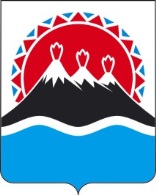 МИНИСТЕРСТВО СОЦИАЛЬНОГО РАЗВИТИЯ  И ТРУДАКАМЧАТСКОГО КРАЯПРИКАЗ №   106-пО признании утратившими силу отдельных приказов Министерства социального развития и труда Камчатского края 